Publicado en Barcelona el 13/03/2019 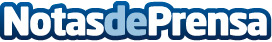 Carrefour, Cabify y Kave Home se llevan los premios oro, plata y bronce en los eAwardseShow, la mayor feria de eCommerce y marketing digital que se inauguró este martes en Barcelona, entregó ayer los premios eAwards, que reconocen a las empresas que más han despuntado en la industria digital durante el año 2018Datos de contacto:Núria Revilla93 309 49 41Nota de prensa publicada en: https://www.notasdeprensa.es/carrefour-cabify-y-kave-home-se-llevan-los Categorias: Nacional Comunicación Marketing Cataluña Emprendedores E-Commerce Consumo Premios http://www.notasdeprensa.es